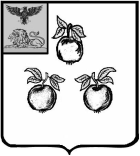 БЕЛГОРОДСКАЯ ОБЛАСТЬАДМИНИСТРАЦИЯ МУНИЦИПАЛЬНОГО РАЙОНА«КОРОЧАНСКИЙ РАЙОН» ПОСТАНОВЛЕНИЕКороча15 марта 2021 г.                                                                                                                    № 117Об организации оказания муниципальных услуг в социальной сфереВ соответствии с частью 3 статьи 28 Федерального закона                             от 13 июля 2020 года № 189-ФЗ «О государственном (муниципальном) социальном заказе на оказание государственных (муниципальных) услуг                в социальной сфере» (далее - Федеральный закон), постановлением Правительства Российской Федерации от 13 октября 2020 года № 1678 «Об утверждении общих требований к принятию решений органами государственной власти субъектов Российской Федерации (органами местного самоуправления) об организации оказания государственных (муниципальных) услуг в социальной сфере»                 и Соглашением от 14 января 2021 года № 2020-00050 между Министерством финансов Российской Федерации, Правительством Белгородской области                и администрацией муниципального района «Корочанский район» Белгородской области о сотрудничестве в сфере апробации механизмов организации оказания государственных и муниципальных услуг в социальной сфере (далее – Соглашение), администрация муниципального района «Корочанский район»                              п о с т а н о в л я е т:1. Организовать оказание муниципальных услуг в социальной сфере            на территории Корочанского района Белгородской области в соответствии              с положениями Федерального закона и Соглашением.2. Установить, что апробация предусмотренных статьей 9 Федерального закона способов отбора исполнителей услуг осуществляется управлением социальной защиты населения администрации Корочанского района (далее – уполномоченный орган) в отношении следующей услуги, полномочия                    по организации которой передано в соответствии с законом Белгородской области от 5 декабря 2014 года № 321 «О регулировании отдельных вопросов организации социального обслуживания в Белгородской области»:- предоставление социального обслуживания в форме на дому гражданам, полностью утратившим способность либо возможность осуществлять самообслуживание, самостоятельно передвигаться, обеспечивать основные жизненные потребности в силу заболевания, травмы, возраста или наличия инвалидности (4 и 5 уровень) (уникальный номер реестровой записи: 880000О.99.0.АЭ22АА00000).3. Установить, что отбор исполнителей муниципальных услуг в социальной сфере в целях исполнения муниципальных социальных заказов на оказание муниципальных услуг в социальной сфере, указанных в пункте 2 настоящего постановления, осуществляется начиная с 01 января 2022 года.4. Утвердить План апробации механизмов организации оказания муниципальных услуг в социальной сфере на территории Корочанского района Белгородской области (далее - План мероприятий) (прилагается).5. Утвердить Показатели эффективности реализации мероприятий, проводимых в рамках реализации апробации механизмов организации оказания муниципальной услуги «Предоставление социального обслуживания в форме на дому гражданам, полностью утратившим способность либо возможность осуществлять самообслуживание, самостоятельно передвигаться, обеспечивать основные жизненные потребности в силу заболевания, травмы, возраста или наличия инвалидности (4 и 5 уровень)» на территории Корочанского района Белгородской области (прилагается). 6. В целях определения порядка информационного обеспечения организации оказания муниципальных услуг в социальной сфере на территории Корочанского района Белгородской области определить:1) соглашение о распределении субвенций бюджетам муниципальных районов и городских округов для осуществления полномочий по обеспечению прав граждан на социальное обслуживание.2) перечень документов, обмен которыми между уполномоченными органами, потребителями услуг, исполнителями услуг, участниками отбора исполнителей услуг, иными юридическими и физическими лицами осуществляется, в том числе в форме электронных документов:а) при оказании муниципальной услуги, указанной в пункте 2 настоящего постановления:- заявление на предоставление социальных услуг;- заявка на включение в реестр исполнителей государственных услуг                     в социальной сфере в соответствии с социальным сертификатом, оказывающих социальные услуги (далее – реестр поставщиков социальных услуг);- решение органа о включении (об отказе во включении) в реестр поставщиков социальных услуг;- индивидуальная программа предоставления социальных услуг;- договор о предоставлении социальных услуг;- акт о фактическом предоставлении социальных услуг получателям социальных услуг, предоставляемые поставщиком социальных услуг;- сведения о получателях социальных услуг и о предоставлении социальных услуг.3) региональные информационные системы, используемые в целях организации оказания муниципальной услуги в социальной сфере:- «Формирование и ведение реестра поставщиков социальных услуг               и регистра получателей социальных услуг», интегрируемая с автоматизированной системой «Адресная социальная помощь».4) перечень информации и документов, формируемых с использованием «Формирование и ведение реестра поставщиков социальных услуг и регистра получателей социальных услуг», интегрируемая с автоматизированной системой «Адресная социальная помощь»:- индивидуальная программа предоставления социальных услуг;- договор о предоставлении социальных услуг;- акт о фактическом предоставлении социальных услуг получателям социальных услуг, предоставляемые поставщиком социальных услуг.5) установить, что заявки на включение в реестр поставщиков социальных услуг по предоставлению социального обслуживания в форме на дому гражданам, полностью утратившим способность либо возможность осуществлять самообслуживание, самостоятельно передвигаться, обеспечивать основные жизненные потребности в силу заболевания, травмы, возраста или наличия инвалидности (4 и 5 уровень) в электронной форме направляются                             в соответствующие государственные информационные системы Белгородской области, используемые в целях организации оказания государственных услуг         в социальной сфере посредством федеральной государственной информационной системы «Единый портал государственных и муниципальных услуг (функции)».7. Использование региональной информационной системы и обмен документами, указанными в пункте 6 настоящего постановления, устанавливается порядком, определенным департаментом социальной защиты населения и труда Белгородской области. 8. Обмен документами, указанными в подпункте «а» пункта 6 настоящего постановления, между уполномоченными органами, потребителями услуг, исполнителями услуг, участниками отбора исполнителей услуг, иными юридическими и физическими лицами осуществляется в бумажном виде               до 1 января 2022 года.9. Директору МКУ «Административно-хозяйственный центр обеспечения деятельности органов местного самоуправления муниципального района «Корочанский район» Кладиенко Е.А. обеспечить размещение настоящего постановления на официальном сайте органов местного самоуправления муниципального района «Корочанский район» в информационно-коммуникационной сети общего пользования.10. Контроль за исполнением настоящего постановления возложить на заместителя главы администрации района по социальной политике Бычихину Т.В.Глава администрацииКорочанского района                                                                             Н.В. НестеровПлан апробации механизмов организации оказаниямуниципальных услуг в социальной сфере на территории Корочанского районаПоказатели эффективности реализации мероприятий, проводимых в рамках реализации апробации механизмов организации оказания муниципальной услуги «Предоставление социального обслуживания в форме на дому гражданам, полностью утратившим способность либо возможность осуществлять самообслуживание, самостоятельно передвигаться, обеспечивать основные жизненные потребности в силу заболевания, травмы, возраста или наличия инвалидности (4 и 5 уровень)»1 Определение значений базовых величин показателей эффективности реализации мероприятий, проводимых в рамках апробации механизмов оказания муниципальных услуг, осуществляется по результатам исследования, которое проводится по согласованию с Министерством финансов Российской Федерации в срок  до 1 сентября 2021 года.2 Определение числовых значений целевых ориентиров показателей эффективности реализации мероприятий, проводимых в рамках апробации механизмов оказания муниципальных услуг, осуществляется по результатам исследования, которое проводится по согласованию с Министерством финансов Российской Федерации в срок до 1 сентября 2021 года.3 В настоящей Таблицы к муниципальным услугам в социальной сфере относятся муниципальные услуги, соответствующие направлениям деятельности, определенным в соответствии с частью 2 статьи 28 Федерального закона от 13 июля 2020 г. № 189-ФЗ «О государственном (муниципальном) социальном заказе на оказание государственных (муниципальных) услуг в социальной сфере».Утвержденпостановлением администрациимуниципального района «Корочанский район»от « 15 » марта 2021 года№ 117№ п/пЭтап апробацииМероприятиеСрокисполненияРезультатОтветственные исполнители1.Проведение организационных мероприятий, обеспечивающих реализацию положений Федерального закона от 13 июля 2020 г.      № 189-ФЗ «О государственном (муниципальном) социальном заказе на оказание государственных (муниципальных) услуг в социальной сфере» (далее – Федеральный закон № 189-ФЗ)1.1. Организация размещения информации   и документов, формирование которых предусмотрено Федеральным законом № 189-ФЗ, на Едином портале бюджетной системы Российской Федерации в информационно-телекоммуникационной сети «Интернет» в соответствии с бюджетным законодательством Российской Федерации (далее – Единый портал бюджетной системы).ЕжегодноОрганизованоразмещение информации и документов на Едином портале бюджетной системыУправление социальной защиты населения администрации Корочанского района;Администрация муниципального района «Корочанский район»1.Проведение организационных мероприятий, обеспечивающих реализацию положений Федерального закона от 13 июля 2020 г.      № 189-ФЗ «О государственном (муниципальном) социальном заказе на оказание государственных (муниципальных) услуг в социальной сфере» (далее – Федеральный закон № 189-ФЗ)1.2. Обеспечение заключения соглашений     в электронной форме с исполнителями муниципальных услуг по оказанию услуги «Предоставление социального обслуживания в форме на дому гражданам, полностью утратившим способность либо возможность осуществлять самообслуживание, самостоятельно передвигаться, обеспечивать основные жизненные потребности в силу заболевания, травмы, возраста или наличия инвалидности (4 и 5 уровень).IV квартал 2021 годаОбеспеченозаключение соглашений с исполнителями услуг в электронной формеУправление социальной защиты населения администрации Корочанского района;Администрация муниципального района «Корочанский район»2.Нормативное правовое обеспечение2.1. Разработка проекта правового администрации муниципального района «Корочанский район» «Об утверждении порядка формирования муниципальных социальных заказов на оказание муниципальных услуг в социальной сфере, отнесенных            к полномочиям органов местного самоуправления муниципального района «Корочанский район», о форме и сроках формирования отчета об их исполнении».15 марта 2021 годаПринят нормативный правовой актУправление социальной защиты населения администрации Корочанского района;Администрация муниципального района «Корочанский район»2.Нормативное правовое обеспечение2.2. Разработка проекта правового акта администрации муниципального района «Корочанский район» «О порядке ведения реестра муниципальных социальных заказов на оказание муниципальных услуг в социальной сфере, отнесенных к полномочиям органов местного самоуправления муниципального района «Корочанский район».1 ноября 2021 годаПринят нормативный правовой актУправление социальной защиты населения администрации Корочанского района;Администрация муниципального района «Корочанский район»2.Нормативное правовое обеспечение2.3. Разработка проекта правового акта администрации муниципального района «Корочанский район» «Об утверждении порядка проведения конкурса в целях заключения соглашения об оказании муниципальных услуг в социальной сфере, отнесенных к полномочиям органов местного самоуправления муниципального района «Корочанский район».31 декабря 2021 годаПринят нормативный правовой актУправление социальной защиты населения администрации Корочанского района;Администрация муниципального района «Корочанский район»2.Нормативное правовое обеспечение2.4. Разработка проекта правового акта администрации муниципального района «Корочанский район» «Об утверждении порядка формирования в электронном виде социального сертификата на получение муниципальной услуги в социальной сфере, организация оказания которой отнесена        к полномочиям органов местного самоуправления муниципального района «Корочанский район».30 сентября 2021 годаПринят нормативный правовой актУправление социальной защиты населения администрации Корочанского района;Администрация муниципального района «Корочанский район»2.Нормативное правовое обеспечение2.5. Разработка проекта правового акта администрации муниципального района «Корочанский район» «Об утверждении порядка заключения в электронной форме соглашения, заключаемого по результатам отбора исполнителя муниципальных услуг                 в социальной сфере в целях исполнения муниципального социального заказа            на оказание муниципальных услуг                   в социальной сфере, утвержденного органом местного самоуправления муниципального района «Корочанский район».30 сентября 2021 годаПринят нормативный правовой актУправление социальной защиты населения администрации Корочанского района;Администрация муниципального района «Корочанский район»2.Нормативное правовое обеспечение2.6. Разработка проекта правового акта администрации муниципального района «Корочанский район» «Об утверждении Порядка объединения муниципальных услуг в социальной сфере, организация оказания которых отнесена к полномочиям органов местного самоуправления муниципального района «Корочанский район».30 сентября 2021 годаПринят нормативный правовой актУправление социальной защиты населения администрации Корочанского района;Администрация муниципального района «Корочанский район»2.Нормативное правовое обеспечение2.7. Разработка проекта правового акта администрации муниципального района «Корочанский район» «Об утверждении Порядка выдачи единого социального сертификата   на получение двух и более муниципальных услуг в социальной сфере, которые включены в муниципальные заказы одного или нескольких уполномоченных органов и оказание которых осуществляется в соответствии с социальным сертификатом».30 сентября 2021 годаПринят нормативный правовой актУправление социальной защиты населения администрации Корочанского района;Администрация муниципального района «Корочанский район»2.Нормативное правовое обеспечение2.8. Разработка проекта правового акта  администрации муниципального района «Корочанский район» «Об иных условиях, включаемых в договор, заключаемый исполнителем услуг с потребителем услуг в целях оказания муниципальных услуг в социальной сфере, отнесенных к полномочиям органов местного самоуправления муниципального района «Корочанский район».31 декабря 2021 годаПринят нормативный правовой актУправление социальной защиты населения администрации Корочанского района;Администрация муниципального района «Корочанский район»3.Коммуникационная поддержка3.1. Участие в семинаре-совещанииЕжегодно не позднее 1 мартаУчастие обеспеченоУправление социальной защиты населения администрации Корочанского района;Администрация муниципального района «Корочанский район»3.Коммуникационная поддержка3.2. Подготовка материалов и проведение разъяснительной кампании (взаимодействие со средствами массовой информации) об апробации механизмов организации оказания муниципальных услуг в социальной сфере.Ежегодно не позднее 1 мартаМатериалы подготовлены, разъяснительная кампания проведенаУправление социальной защиты населения администрации Корочанского района;Администрация муниципального района «Корочанский район»3.Коммуникационная поддержка3.3. Проведение консультаций, семинаров, совещаний с заинтересованными сторонами (потребителями услуг, представителями частного сектора и некоммерческих организаций, должностными лицами и персоналом, работающим непосредственно с потребителями услуг), вовлекаемыми к участию            в апробации механизмов организации оказания муниципальных услуг в социальной сфере.Ежегодно не позднее 31 мартаПроведены консультации, семинары, совещания Управление социальной защиты населения администрации Корочанского района;Администрация муниципального района «Корочанский район»3.Коммуникационная поддержка3.4. Подготовка плана мероприятий органа местного самоуправления муниципального района «Корочанский район» по освещению в средствах массовой информации реализации Федерального закона № 189-ФЗ.Ежегодно не позднее15 февраляПлан мероприятий утвержденУправление социальной защиты населения администрации Корочанского района;Администрация муниципального района «Корочанский район»4.Решение о муниципальных услугах, определенных пунктом 2 настоящего постановления, исполнители которых будут определены по результатам отбора исполнителей услуг, и выбора способа отбора исполнителей услуг 4.1. Формирование, утверждение и размещение муниципальных социальных заказов      на 2022 год.31 декабря 2021 годаМуниципальныесоциальные заказы утверждены и размещены на официальном сайте администрации муниципального района «Корочанский район»(https://www.korocha.ru).Управление социальной защиты населения администрации Корочанского района;Администрация муниципального района «Корочанский район»4.Решение о муниципальных услугах, определенных пунктом 2 настоящего постановления, исполнители которых будут определены по результатам отбора исполнителей услуг, и выбора способа отбора исполнителей услуг 4.2. Формирование, утверждение и размещение муниципальных социальных заказов      на 2023 год.31 декабря 2022 годаМуниципальныесоциальные заказы утверждены и размещены на официальном сайте администрации муниципального района «Корочанский район»(https://www.korocha.ru).Управление социальной защиты населения администрации Корочанского района;Администрация муниципального района «Корочанский район»4.Решение о муниципальных услугах, определенных пунктом 2 настоящего постановления, исполнители которых будут определены по результатам отбора исполнителей услуг, и выбора способа отбора исполнителей услуг 4.3. Формирование, утверждение и размещение муниципальных социальных заказов     на 2024 год.31 декабря 2023 годаМуниципальныесоциальные заказы утверждены и размещены на официальном сайте администрации муниципального района «Корочанский район»(https://www.korocha.ru).Управление социальной защиты населения администрации Корочанского района;Администрация муниципального района «Корочанский район»5.Отбор исполнителей муниципальных услуг (в случае выбора способа отбора исполнителей муниципальных услуг)5.1. Проведение отбора исполнителей муниципальных услуг по оказанию муниципальной услуги «Предоставление социального обслуживания в форме на дому гражданам, полностью утратившим способность либо возможность осуществлять самообслуживание, самостоятельно передвигаться, обеспечивать основные жизненные потребности       в силу заболевания, травмы, возраста          или наличия инвалидности (4 и 5 уровень)» на конкурентной основе.I квартал 2022 годаПроведенотборУправление социальной защиты населения администрации Корочанского района;Администрация муниципального района «Корочанский район»5.2. Заключение соглашений по результатам отбора исполнителя муниципальных услуг     в социальной сфере в целях исполнения муниципального социального заказа на оказание муниципальной услуги «Предоставление социального обслуживания в форме      на дому гражданам, полностью утратившим способность либо возможность осуществлять самообслуживание, самостоятельно передвигаться, обеспечивать основные жизненные потребности в силу заболевания, травмы, возраста или наличия инвалидности (4 и 5 уровень), утвержденного органом местного самоуправления на 2022 год.I квартал 2022 годаЗаключенысоглашения Управление социальной защиты населения администрации Корочанского района;Администрация муниципального района «Корочанский район»6.Система мониторинга и оценки результатов оказания муниципальных услуг6.1. Участие в конференции по вопросам системы мониторинга и оценки результатов оказания муниципальных услуг.IV квартал2022 годаУчастие обеспеченоУправление социальной защиты населения администрации Корочанского района;Администрация муниципального района «Корочанский район»6.Система мониторинга и оценки результатов оказания муниципальных услуг6.2. Проведение мониторинга и оценки        результатов оказания муниципальных услуг.III квартал 2023 годаИнформация подготовленаУправление социальной защиты населения администрации Корочанского района;Администрация муниципального района «Корочанский район»7.Оценка результатов     апробации механизмов организации оказания муниципальных услуг в социальной сфере7.1. Подготовка информации о реализации мероприятий, предусмотренных соглашением о сотрудничестве в сфере апробации механизмов организации оказания муниципальных услуг в социальной сфере     в соответствии с Федеральным законом        № 189-ФЗ.IV квартал 2024 годаИнформация подготовленаУправление социальной защиты населения администрации Корочанского района;Администрация муниципального района «Корочанский район»7.Оценка результатов     апробации механизмов организации оказания муниципальных услуг в социальной сфере7.2. Обеспечение участия в совещании по оценке достижения утвержденных показателей эффективности по результатам апробации механизмов организации оказания муниципальных услуг в социальной сфере.IV квартал 2024 годаУчастие обеспеченоУправление социальной защиты населения администрации Корочанского района;Администрация муниципального района «Корочанский район»Утвержденыпостановлением администрациимуниципального района «Корочанский район»от « 15 » марта 2021 года№ 117№ п/пЦельТип индикатораИндикаторБазовая величина1Целевой ориентир2Ответственный исполнитель1.Улучшение условий для оказания муниципальных услуг некоммерческими организациями, за исключением государственных (муниципальных) учрежденийПроцессОбщее количество некоммерческих организаций, оказывающих муниципальные услуги в социальной сфере3, которым предоставляется государственная поддержка (в том числе обучение, налоговые льготы и иные меры поддержки), единицЗначение будет определено по результатам исследования.Год: 2021Значение будет определено по результатам исследования.Год: 2024Управление социальной защиты населения администрации Корочанского района;Администрация муниципального района «Корочанский район»1.Улучшение условий для оказания муниципальных услуг некоммерческими организациями, за исключением государственных (муниципальных) учрежденийПромежуточный результатОбщее количество некоммерческих организаций, оказывающих муниципальные услуги в социальной сфере, единицЗначение будет определено по результатам исследования.Год: 2021Значение будет определено по результатам исследования.Год: 2024Управление социальной защиты населения администрации Корочанского района;Администрация муниципального района «Корочанский район»1.Улучшение условий для оказания муниципальных услуг некоммерческими организациями, за исключением государственных (муниципальных) учрежденийИтоговый результатКоличество некоммерческих организаций, оказывающих муниципальные услуги в социальной сфере, выбранные для апробации механизмов  организации оказания муниципальных услуг в социальной сфере на территории Корочанского района (далее - апробация), единицЗначение будет определено по результатам исследования.Год: 2021Значение будет определено по результатам исследования.Год: 2024Управление социальной защиты населения администрации Корочанского района;Администрация муниципального района «Корочанский район»1.Улучшение условий для оказания муниципальных услуг некоммерческими организациями, за исключением государственных (муниципальных) учрежденийИтоговый результатиз них количество некоммерческих организаций, которым предоставляется государственная поддержка (обучение, налоговые льготы и т.п.), единицЗначение будет определено по результатам исследования.Год: 2021Значение будет определено по результатам исследования.год: 2024Управление социальной защиты населения администрации Корочанского района;Администрация муниципального района «Корочанский район»2.Усиление конкуренции при выборе негосударственных исполнителей муниципальных услугПроцессКорректировка муниципальных нормативных актов Корочанского района с учетом механизмов, предусмотренных Федеральным законом           от 13 июля 2020 года № 189-ФЗ «О государственном (муниципальном) социальном заказе на оказание государственных (муниципальных) услуг в социальной сфере»Значение: нет.Год: 2021Значение: да.Год: 2024Управление социальной защиты населения администрации Корочанского района;Администрация муниципального района «Корочанский район»2.Усиление конкуренции при выборе негосударственных исполнителей муниципальных услугПромежуточный результатКоличество организаций, индивидуальных предпринимателей, участвовавших в процедурах конкурентного отбора на оказание муниципальных услуг в социальной сфере (далее - исполнитель услуг), в целях оказания муниципальных услуг в социальной сфере, выбранных для апробации механизмов организации оказания муниципальных услуг в социальной сфереЗначение будет определено по результатам исследования.Год: 2021Значение будет определено по результатам исследования.Год: 2024Управление социальной защиты населения администрации Корочанского района;Администрация муниципального района «Корочанский район»2.Усиление конкуренции при выборе негосударственных исполнителей муниципальных услугПромежуточный результатиз них количество организаций, индивидуальных предпринимателей, физических лиц – производителей товаров, работ, услуг, включенных       в реестр исполнителей государственных (муниципальных) услуг в социальной сфере, в соответствии с социальным сертификатом, выбранных для апробацииЗначение будет определено по результатам исследования.Год: 2021Значение будет определено по результатам исследования.Год: 2024Управление социальной защиты населения администрации Корочанского района;Администрация муниципального района «Корочанский район»2.Усиление конкуренции при выборе негосударственных исполнителей муниципальных услугИтоговый результатДоля юридических лиц, не являющихся муниципальными учреждениями, индивидуальных предпринимателей, физических лиц – производителей товаров, работ, услуг, имеющих высокий уровень потенциала для конкуренции с муниципальными учреждениями при отборе исполнителей услуг в целях оказания муниципальных услуг в социальной сфере, выбранных для апробации механизмов организации оказания муниципальных услуг в социальной сфере, в общем объеме организаций, оказывающих указанные услугиЗначение будет определено по результатам исследования.Год: 2021Значение будет определено по результатам исследования.Год: 2024Управление социальной защиты населения администрации Корочанского района;Администрация муниципального района «Корочанский район»3.Увеличение охвата услугами/доступа к услугамПроцессИнформационная кампания для потребителей муниципальных услуг в социальной сфере (далее - потребитель услуг) и исполнителей услугЗначение: нет.Год: 2021Значение: да.Год: 2024Управление социальной защиты населения администрации Корочанского района;Администрация муниципального района «Корочанский район»3.Увеличение охвата услугами/доступа к услугамПромежуточный результатОбщее количество юридических лиц, индивидуальных предпринимателей, физических лиц – производителей товаров, работ, услуг, оказывающих муниципальные услуги в социальной сфере, выбранных для апробации, единицЗначение будет определено по результатам исследования.Год: 2021Значение будет определено по результатам исследования.Год: 2024Управление социальной защиты населения администрации Корочанского района;Администрация муниципального района «Корочанский район»3.Увеличение охвата услугами/доступа к услугамПромежуточный результатиз них количество юридических лиц, не являющихся муниципальными учреждениями, индивидуальными предпринимателями, физических лиц – производителей товаров, работ, услуг, единицЗначение будет определено по результатам исследования.Год: 2021Значение будет определено по результатам исследования.Год: 2024Управление социальной защиты населения администрации Корочанского района;Администрация муниципального района «Корочанский район»3.Увеличение охвата услугами/доступа к услугамИтоговый результатОбщее количество потребителей муниципальных услуг в социальной сфере, выбранных для апробации, человекЗначение: 0Год: 2021Значение: 2Год: 2024Управление социальной защиты населения администрации Корочанского района;Администрация муниципального района «Корочанский район»4.Повышение качества оказанных муниципальных услугПроцессОпределение стандартов (порядков) оказания муниципальных услуг в социальной сфере, выбранных для апробации, и минимальных требований к качеству ее оказанияЗначение: да.Год: 2021Значение: да.Год: 2024Управление социальной защиты населения администрации Корочанского района;Администрация муниципального района «Корочанский район»ПроцессПроведение мониторинга          и оценки (в том числе информационной системы при наличии возможности) качества оказания муниципальных услуг в социальной сфере, выбранных для апробацииЗначение: нет.Год: 2021Значение: да.Год: 2024Управление социальной защиты населения администрации Корочанского района;Администрация муниципального района «Корочанский район»ПроцессПеречень мероприятий           по проведению указанного мониторинга и показателей реализации таких мероприятий (далее – чек-лист)Значение: нет.Год: 2021Значение: да.Год: 2024Управление социальной защиты населения администрации Корочанского района;Администрация муниципального района «Корочанский район»Промежуточный результатКоличество юридических лиц, индивидуальных предпринимателей, физических лиц – производителей товаров, работ, услуг, оказывающих муниципальные услуги в социальной сфере, выбранные для апробации, проводящих мониторинг оказания таких услуг   в соответствии со стандартом (порядком) оказания, единицЗначение будет определено по результатам исследования.Год: 2021Значение: будет определено по результатам исследования.Год: 2024Управление социальной защиты населения администрации Корочанского района;Администрация муниципального района «Корочанский район»Итоговый результатДоля соответствия показателей, определенных в рамках мероприятий по проведению мониторинга оказания муниципальных услуг в социальной сфере, выбранных для апробации, показателям, включенным в чек-лист, определенная в ходе мониторинга, проводимого уполномоченным органом, процентЗначение будет определено по результатам исследования.Год: 2021Значение будет определено по результатам исследования.Год: 2024Управление социальной защиты населения администрации Корочанского района;Администрация муниципального района «Корочанский район»5.Рост удовлетворенности граждан оказанием муниципальных услуг в социальной сфереПроцессОбеспечение обратной связи исполнителей услуг с потребителями услуг, которым указанные исполнители услуг  оказали муниципальные услуги в социальной сфере, выбранные для апробации Значение: нет.Год: 2021Значение: да.Год: 2024Управление социальной защиты населения администрации Корочанского района;Администрация муниципального района «Корочанский район»5.Рост удовлетворенности граждан оказанием муниципальных услуг в социальной сфереПромежуточный результатКоличество исполнителей услуг, оказывающих муниципальные услуги в социальной сфере, выбранные для апробации, проводящих мониторинг удовлетворенности потребителей услуг, которым указанные исполнители оказали муниципальные услуги в социальной сфере, выбранные для апробации, качеством оказанных услугЗначение будет определено по результатам исследования.Год: 2021Значение будет определено по результатам исследования.Год: 2024Управление социальной защиты населения администрации Корочанского района;Администрация муниципального района «Корочанский район»5.Рост удовлетворенности граждан оказанием муниципальных услуг в социальной сфереИтоговый результатПроцент потребителей услуг, удовлетворенных качеством муниципальных услуг в социальной сфере, выбранных для апробации, оказанных исполнителями услуг, от общего числа потребителей услуг, определенный по результатам мониторинга удовлетворенности потребителей услугЗначение будет определено по результатам исследования.Год: 2021Значение будет определено по результатам исследования.Год: 2024Управление социальной защиты населения администрации Корочанского района;Администрация муниципального района «Корочанский район»